Informacja o zgłoszeniubudowy, o której mowa w art. 29 ust. 1 pkt 1-3przebudowy, o której mowa w art. 29 ust. 3 pkt 1 lit. abudowa, o którym mowa w art. 29 ust. 1 pkt 1-3Garwolin dnia 15.04.2022 r.B.6743.200.2022.ADI n f o r m a c  j ao braku wniesienia sprzeciwu wobec zgłoszeniaZgodnie z art. 30a pkt 3 ustawy z dnia 7 lipca 1994 roku – Prawa budowlane (Dz.U. z 2021 roku. poz. 2351 z późniejszymi zmianami) informuje, że WOBEC ZGŁOSZENIA z dnia 23 lutego 2022 roku (uzupełnionego w dniu 21.03.2022r) złożonego przez Polską Spółkę Gazownictwa Sp.zo.o. DOTYCZĄCEGO ZAMIARU PRZYSTĄPIENIA DO BUDOWY SIECI GAZOWEJ NA DZIAŁKACH NR Nr 681/1, 1348/2 POŁOŻONYCH W MIEJSCOWOŚCI WOLA RĘBKOWSKA GM. GARWOLIN- TUT. URZĄD NIE WNIÓSŁ SPRZECIWU.- Starosta Powiatu Garwolińskiego 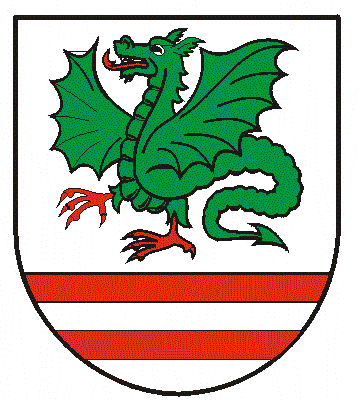 